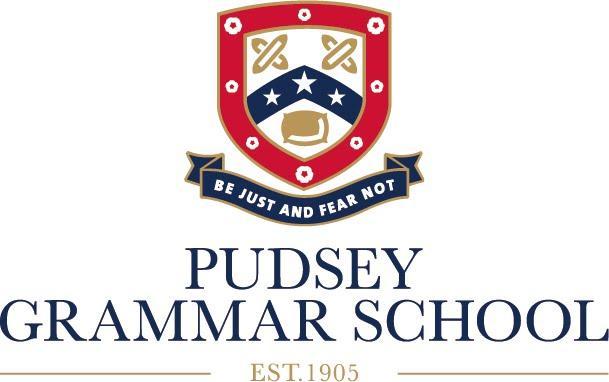 1. What types of SEN does the school provide for?	42. Which staff will support my child, and what training have they had?	53. What should I do if I think my child has SEN?	64. How will the school know if my child needs SEN support?	65. How will I be involved in decisions made about my child’s education?	76. How will my child be involved in decisions made about their education?	77. How will the school adapt its teaching for my child?	78. How will the school evaluate whether the support in place is helping my child?	99. How will the school resources be secured for my child?	910. How will the school make sure my child is included in activities alongside pupils who don’t have SEND?	911. How does the school make sure the admissions process is fair for pupils with SEN or a disability?	1012. How does the school support pupils with disabilities?	1013. How will the school support my child’s mental health and emotional and social development?	1014. What support will be available for my child as they transition between classes or settings or in preparing for adulthood?	1015. What support is in place for looked-after and previously looked-after children with SEN?	1116. What should I do if I have a complaint about my child’s SEN support?	1117. What support is available for me and my family?	1118. School Characteristics and SEND Data Breakdown	1219. Priorities for next year	1520. Governor statement	1521. Compliance	1522. Glossary	16Pudsey Grammar School is a heavily oversubscribed non-selective 11 to 18 year old school of over 1200 students, and Sixth Form, which has been developed and expanded to teach over 260 students a full curriculum. This report offers an overview of the Special Educational Needs and Disabilities department and provision at Pudsey Grammar School for the academic year of 2021 - 2022. Over the past academic year, significant improvements have been made to the SEND standardized operating procedures and provision continues to remain advanced and inclusive. The aim of this information report is to explain how we inokebet iouyr SEND policy, in other words, we want to show you how SEND support works in our school. If you want to know more about our arrangements for SEND, please read our SEND policy. Note: If there are any terms that we have used in this information report that you’re unsure of, you can look them up in the Glossary at the end of the report. 1. What types of SEN does the school provide for? Our school provides for pupils with the following needs: 2. Which staff will support my child, and what training have they had?Our Special Educational Needs Co-ordinator, or SENDCoOur SENDCo is Mrs. N McCaffrey.They have many years of teaching experience they have a PGCE in Secondary Education with QTS & Early Learning Teaching Status. They are a qualified teacher. They are allocated 50% of the week to manage SEN provision. Deputy SENDCoOur Deputy SENDCo is Miss. H Armitage.They have 18 months experience in this role and have been with the school just under 3 years.Class teachersAll of our teachers receive in-house SEN training, and are supported by the SENDCo to meet the needs of pupils who have SEN.  Teaching assistants (TA’s)We have a team of 5 TA’s, including 3 higher-level teaching assistants (HLTA’s) who are trained to deliver SEN provision.We have 3 TA’s who are trained to deliver interventions such as speech & language, Dyslexia, pastoral support, autism, visual impairment.In the last academic year, TA’s have been trained in all areas that help them to focus on the needs of all the students and SEN needs. External agencies and expertsSometimes we need extra help to offer our pupils the support that they need. Whenever necessary we will work with external support services to meet the needs of our pupils with SEN and to support their families. These include:Speech and language therapistsEducational psychologistsOccupational therapistsGPs or paediatriciansSchool nursesChild and adolescent mental health services (CAMHS)Education welfare officersSocial services and other LA-provided support servicesVoluntary sector organisations3. What should I do if I think my child has SEN?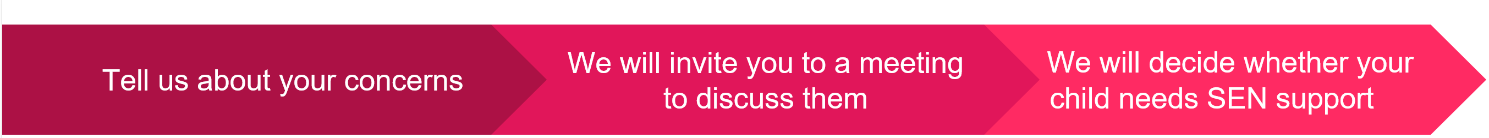 4. How will the school know if my child needs SEN support?All our class teachers are aware of SEN and are on the lookout for any pupils who aren’t making the expected level of progress in their schoolwork or socially. This might include reading, writing, number work, easily distracted, sensory overload etc.If the teacher notices that a pupil is falling behind, they try to find out if the pupil has any gaps in their learning. If they can find a gap, they will give the pupil extra tuition to try to fill it. Pupils who don’t have SEN usually make progress quickly once the gap in their learning has been filled.If the pupil is still struggling to make the expected progress, the teacher will talk to the SENDCo, and will contact you to discuss the possibility that your child has SEN.The SENDCo will observe the pupil in the classroom and in the playground to see what their strengths and difficulties are. They will have discussions with your child’s teacher or Head of Year, to see if there have been any issues with, or changes in, their progress, attainment or behaviour. They will also compare your child's progress and development with their peers and available national data.The SENDCo will ask for your opinion and speak to your child to get their input as well. They may also, where appropriate, ask for the opinion of external experts such as a speech and language therapist, an educational psychologist, or a paediatrician. Based on all of this information, the SENDCo will decide whether your child needs SEN support. You will be told the outcome of the decision in writing. If your child does need SEN support, their name will be added to the school’s SEN register, and the SENDCo will work with you to create a SEN support plan for them. 5. How will I be involved in decisions made about my child’s education?We will provide half-termly, termly, annual reports on your child's progress, ensuring your child’s SENDCo or Deputy SENDCo will meet you a minimum of 3 times a year, (but this is dependent on each student) to:Set clear outcomes for your child’s progressReview progress towards those outcomesDiscuss the support we will put in place to help your child make that progressIdentify what we will do, what we will ask you to do, and what we will ask your child to doThe SENDCo may also attend these meetings to provide extra support. We know that you’re the expert when it comes to your child’s needs and aspirations. So, we want to make sure you have a full understanding of how we’re trying to meet your child’s needs, so that you can provide insight into what you think would work best for your child.We also want to hear from you as much as possible so that we can build a better picture of how the SEN support we are providing is impacting your child outside of school. If your child’s needs or aspirations change at any time, please let us know right away so we can keep our provision as relevant as possible.After any discussion we will make a record of any outcomes, actions and support that have been agreed. This record will be shared with all relevant staff, and you will be given a copy. If you have concerns that arise between these meetings, please contact your SENDCo or Deputy SENDCo. 6. How will my child be involved in decisions made about their education?The level of involvement will depend on your child’s age, and level of competence. We recognise that no 2 children are the same, so we will decide on a case-by-case basis, with your input.We may seek your child’s views by asking them to:Attend meetings to discuss their progress and outcomesPrepare a presentation, written statement, video, drawing, etc.Discuss their views with a member of staff who can act as a representative during the meetingComplete a survey7. How will the school adapt its teaching for my child?The Schools accessibility plan is on the school website, and this is continually updated and takes into account the need of everybody in school. Your child’s teacher, SENDCo, Deputy SENDCo are responsible and accountable for the progress and development of all the pupils in their class.High-quality teaching is our first step in responding to your child’s needs. We will make sure that your child has access to a broad and balanced curriculum in every year they are at our school. We will differentiate (or adapt) how we teach to suit the way the pupil works best. There is no '1 size fits all’ approach to adapting the curriculum, we work on a case-by case basis to make sure the adaptations we make are meaningful to your child.These adaptations include:Differentiating our curriculum to make sure all pupils are able to access it, for example, by grouping, 1-to-1 work, adapting the teaching style or content of the lesson, etc.Differentiating our teaching, for example, giving longer processing times, pre-teaching of key vocabulary, reading instructions aloud, etc. Adapting our resources and staffing Using recommended aids, such as laptops, coloured overlays, visual timetables, larger font, etc.Teaching assistants will support pupils on a 1-to-1 basisTeaching assistants will support pupils in small groupsWe may also provide the following interventions:8. How will the school evaluate whether the support in place is helping my child?We will evaluate the effectiveness of provision for your child by:Reviewing their progress towards their goals each termReviewing the impact of interventions in a timely manner, as each student is looked at on an individual basis. Using pupil questionnairesMonitoring by the SENDCoUsing provision maps to measure progressHolding an annual review (if they have an education, health and care (EHC) plan)9. How will the school resources be secured for my child?It may be that your child’s needs mean we need to secure:Extra equipment or facilitiesMore teaching assistant hoursFurther training for our staff External specialist expertiseIf that’s the case, we will consult with external agencies to get recommendations on what will best help your child access their learning.The school will cover up to £6,000 of any necessary costs. If funding is needed beyond this, the school will seek it from our local authority.
10. How will the school make sure my child is included in activities alongside pupils who don’t have SEND?All of our extra-curricular activities and school visits are available to all our pupils, including our before and after-school clubs, House System Competitions, school council etc. All pupils are encouraged to go on our school trips, including our residential trips, bushcraft trips, geography field trips, Duke of Edinburgh Awards, ski trips and a trip to Iceland etc. All pupils are encouraged to take part in sports day, school plays, special workshops etc. No pupil is ever excluded from taking part in these activities because of their SEN or disability and we will make whatever reasonable adjustments are needed to make sure that they can be included.11. How does the school make sure the admissions process is fair for pupils with SEN or a disability?Pudsey Grammar School is an inclusive and caring school. Students with an EHCP can apply for a place at Pudsey Grammar School via the Leeds SENSAP team. Any request is then passed to the school to consider and advise whether we can meet the student’s specific needs. We encourage any parent/carer applying in this way to provide as much current and detailed information to the school/with their application. This will allow the school to fairly assess its ability to meet their individual needs. The school has a well-established process of transition for student from primary schools into secondary as part of the wider transition process. Temporary and permanent needs of students, existing and emerging health needs of existing students are closely monitored and arrangements for individualised support are developed in consultation with their parents and medical or other appropriate professionals. Short- term mobility needs are considered, and guidance and help given as appropriate. 12. How does the school support pupils with disabilities?All our students are treated fairly, we have a table within our Accessibility plan which is continually monitored by the SENDCo team and the Governing Board, we ensure that no student is left behind and every step is taken to guarantee all students with SEN have an equal footing. 13. How will the school support my child’s mental health and emotional and social development?We provide support for pupils to progress in their emotional and social development in the following ways:Pupils with SEN are encouraged to be part of the school councilPupils with SEN are also encouraged to be part of House system competitions to promote teamwork and building friendshipsWe provide extra pastoral support for listening to the views of pupils with SEN by speaking to Year Leaders and the BSW’sWe run various homework clubs for students who need extra support with social or emotional development, recently we have also introduced breakfast clubs for all studentsWe have a ‘zero tolerance’ approach to bullying. We prevent bullying in the school by following our Bullying Policy.14. What support will be available for my child as they transition between classes or settings or in preparing for adulthood?Between yearsTo help pupils with SEND be prepared for a new school year we ensure that pastoral leaders and form tutors stay in place to ensure stability and consistency for all students. Between schoolsWhen your child is moving on from our school, we will ask you and your child what information you want us to share with the new setting.  Between phasesThe SENDCo of the primary school meets with our SENDCo to discuss the needs of the incoming pupils near the end of the summer term.We arrange meetings with the parents of incoming pupils to discuss how we can best welcome their child into our community.Onto adulthoodWe provide all our pupils with appropriate advice on paths into work or further education. We work with the pupil to help them achieve their ambitions, which can include goals in higher education, employment, independent living and participation in society.  15. What support is in place for looked-after and previously looked-after children with SEN?Mr. M Forrester, m.forrester@pudseygrammar.co.uk will work with our SENDCo, to make sure that all teachers understand how a looked-after or previously looked-after pupil’s circumstances and their SEN might interact, and what the implications are for teaching and learning.Children who are looked-after or previously looked-after will be supported much in the same way as any other child who has SEND. However, looked-after pupils will also have a personal education plan (PEP). We will make sure that the PEP and any SEN support plans or EHC plans are consistent and complement one another.  16. What should I do if I have a complaint about my child’s SEN support?Complaints about SEN provision in our school should be carried out as per the complaints procedure.17. What support is available for me and my family?If you have questions regarding SEND, or are struggling to cope, please get in touch and let us know. We want to support you, your child and your family.For information regarding SEND in school:  SENDCo Mrs. N McCaffrey n.mccaffery@pudseygrammar.co.ukDeputy SENDCo – Miss. H. Armitage h.armitage@pudseygrammar.co.ukGeneral Enquiries send@pudseygrammar.co.uk sendenquiries@pudseygrammar.co.uk		 Our local special educational needs and disabilities information advice and support services (SENDIASS) organisations are:Link off to all local SENDIASS organisations in your catchment area.National charities that offer information and support to families of children with SEND are:IPSEASEND family supportNSPCCFamily ActionSpecial Needs Jungle17. School Characteristics and SEND Data Breakdown School Characteristics Spread of needs across year groupsAttendance DataSEND codes are use on our system to identify which students are SEN registered with a primary need or clinical diagnosis (K), and which students are in receipt of an EHCP (E). 2021 – 22				         2020 - 21 Exclusions2021 – 22		             2020 – 21                              2019 – 20 Exclusions Y13 Summer 2022 Exam Performance ComparisonY11 Summer 2022 Exam Performance Comparison.Funding For InclusionAllocation by year group Allocation by Band Additional E-band funding was secured this year for students transitioning into year 10, and from year 6 in to 7. Funding arrangements19. Priorities for next academic yearTo enhance and further develop the Assess Plan Do Review process, making it more manageable for staff workload and streamlining communication and documentation so that parents, students and families feel further supported. To streamline the SEMH process in response to the growing number of SEMH concerns within students and young people following the Covid-19 Pandemic. To continue to work with students and families to enhance the EHCP application process and ensure that we are able to ascertain EHCPs for students continuing to access our provision.20. Governing Body Statement The Governors ensure that correct procedures and policies are adhered to and ensuring provision is made for pupils with SEND and ensuring high standards are promoted. Monitoring the SEND department has the appropriate staffing and what funding arrangements are in place. Governors also ensure there is a model of Assess Plan Do Review in place around the SEND provision. Regular meetings are held with the SENDCo. and SEND Governor, the SENDCo also delivers regular presentations to the Student Support Committee.22. GlossaryAccess arrangements – special arrangements to allow pupils with SEND to access assessments or examsAnnual review – an annual meeting to review the provision in a pupil’s EHC planArea of need – the 4 areas of need describe different types of needs a pupil with SEND can have. The 4 areas are communication and interaction; cognition and learning; physical and/or sensory; and social, emotional and mental health needs.CAMHS – child and adolescent mental health servicesDifferentiation – when teachers adapt how they teach in response to a pupil’s needsEHC needs assessment – the needs assessment is the first step on the way to securing an EHC plan. The local authority will do an assessment to decide whether a child needs an EHC plan.EHC plan – an education, health and care plan is a legally-binding document that sets out a child’s needs and the provision that will be put in place to meet their needs.First-tier tribunal/SEND tribunal – a court where you can appeal against the local authority’s decisions about EHC needs assessments or plans and against discrimination by a school or local authority due to SENDGraduated approach – an approach to providing SEN support in which the school provides support in successive cycles of assessing the pupil’s needs, planning the provision, implementing the plan, and reviewing the impact of the action on the pupilIntervention – a short-term, targeted approach to teaching a pupil with a specific outcome in mind Local offer – information provided by the local authority which explains what services and support are on offer for pupils with SEN in the local areaOutcome – target for improvement for pupils with SEND. These targets don't necessarily have to be related to academic attainment Reasonable adjustments – changes that the school must make to remove or reduce any disadvantages caused by a child’s disability  SENDCo – the special educational needs and Disabilities co-ordinator SEN – special educational needsSEND – special educational needs and disabilitiesSEND Code of Practice – the statutory guidance that schools must follow to support children with SENDSEN information report – a report that schools must publish on their website, that explains how the school supports pupils with SENSEN support – special educational provision which meets the needs of pupils with SENTransition – when a pupil moves between years, phases, schools or institutions or life stagesApproved by:Miss. H ArmitageMrs. N McCaffreyMr. D WebsterDate:  September 2021-July 2022 Date:  June 2023Date:  June 2023Last reviewed on:30th June 202330th June 2023Next review due by:May 2024: This document will be updated annually and as soon as possible when any of the information in it changesMay 2024: This document will be updated annually and as soon as possible when any of the information in it changesArea of need ConditionCommunication and interactionAutism spectrum disorderCommunication and interactionSpeech and language difficultiesCognition and learningSpecific learning difficulties, including dyslexia, dyspraxia, dyscalculiaCognition and learningSpecific learning difficulties, including dyslexia, dyspraxia, dyscalculiaCognition and learningSpecific learning difficulties, including dyslexia, dyspraxia, dyscalculiaCognition and learningModerate learning difficulties Cognition and learningSevere learning difficulties Social, emotional and mental health Attention deficit hyperactive disorder (ADHD)Social, emotional and mental health Attention deficit disorder (ADD)Sensory and/or physical Hearing impairmentsSensory and/or physical Visual impairmentSensory and/or physical Multi-sensory impairment Sensory and/or physical Physical impairmentIf you think your child might have SEN, the first person you should contact is the SENDCo. team on any of the contact details on page 2.We will meet with you to discuss your concerns and try to get a better understanding of what your child’s strengths and difficulties are.Together we will decide what outcomes to seek for your child and agree on next steps.We will make a note of what’s been discussed and add this to your child’s record. You will also be given a copy of this.If we decide that your child needs SEN support, we will formally notify you in writing and your child will be added to the school’s SEND register. Area of need ConditionHow we support these pupils Communication and interactionAutism Spectrum DisorderVisual timetablesIn school Autism Key WorkerCommunication and interactionSpeech and language difficultiesSpeech and Language therapyIn school Speech and Language Key WorkerCognition and learningSpecific learning difficulties, including dyslexia, dyspraxia and dyscalculiaIn school Dyslexia Key WorkerBespoke online interventions (IDL)Smaller class sizesHomework ClubCognition and learningSpecific learning difficulties, including dyslexia, dyspraxia and dyscalculiaIn school Dyslexia Key WorkerBespoke online interventions (IDL)Smaller class sizesHomework ClubCognition and learningSpecific learning difficulties, including dyslexia, dyspraxia and dyscalculiaIn school Dyslexia Key WorkerBespoke online interventions (IDL)Smaller class sizesHomework ClubSocial, emotional and mental health ADHD, ADDPastoral SupportBehaviour Support WorkerIn School MentorExternal referralsSmall group interventionSensory and/or physical Hearing impairmentExternal support from the Hearing Impairment Team (DAHIT)Sensory and/or physical Visual impairmentIn School Visually Impaired Key Worker External support from the Visual Impaired team (VI)Sensory and/or physical Multi-sensory impairment Fidget toysTime out passesSensory and/or physical Physical impairmentLead First AiderBuilding adaptionsStaff training Area of characterisation 21-2220-21Total number of students on roll 13371313Total Number of students SEN registered 137109Number of students with EHCP’s 118Area of characterisation reflected as percentage21-2220-21Total Number of students SEND registered 10.32%8.30%Number of students with EHCP’s 0.8%0.6%Breakdown of SEN register by primary category of need21-2220-21Cognition and learning3219Sensory impairments3723Behavioural, social emotional and mental health needs2729Speech, language and communication needs1521Physical disabilities22Medical needs.        24115Year Group21-2220-21Year 7 2332Year 83521Year 91815Year 102516Year 112216Year 1276Year 13                      7    3SEND Code National percentage of attendance Percentage of attendance at PGSSEND Code National percentage of attendance Percentage of attendance at PGS E87.9%71.8%E86.9%79.5%K90%85.6%K93.5%88.7%SEND CodeNationalPGSSEND CodeNationalPGSSEND CodeNationalPGSE6.1%0%E4.3%0%E11.70%12.5%K6.3%8.0%K3.9%14.5%K11%8.1%Non-SEND1.55%7.3%Non-SEND0.93%4%Non-SEND0.80%3.9%2021 – 22 NationalTotal number of permanent exclusions (all pupils)0Total number of fixed term exclusions (all pupils)240Total number of permanent exclusions (SEN Cohort)0Total number of permanent exclusions (SEN Cohort)70Total number of school days lost to fixed-term exclusions (all pupils)588.5Total number of school days lost to fixed-term exclusions (SEN Cohort)1812020 – 21 NationalTotal number of permanent exclusions (all pupils)0Total number of fixed-term exclusions (all pupils)179Total number of permanent exclusions (SEN cohort)0Total number of fixed-term exclusions (SEN cohort)39Total number of school days lost to fixed-term exclusions (all pupils)427Total number of school days lost to fixed-term exclusions (SEN cohort)95All StudentsSEN (E & K)Non-SENL3 Average Grade C+B-C+L3 Overall VA-0.20.06-0.22L3 Average points per entry34.0337.2733.83A Level VA-0.260.31-0.22Academic VA-0.230.31-0.22Applied General VA-0.11-0.47-0.1All StudentsSEN (E & K)Non SENAverage A8 Grade 4.843.035.04% Achieving 9-5 English & Maths44.9%13.6%48.5%% Achieving 9-4 English & Maths70.8%36.4%74.7%5 Standard passes including English & Maths66.7%31.8%70.6%Average English A8 Grade 5.173.615.35Average Maths A8 Grade4.532.684.74Year Group (as of April)AprilSeptemberJanuaryTotalNC Year 7400£5,958.33NC Year 8644£18,633.33NC Year 9166£17,116.67NC Year 10111£6,500.00NC Year 11211£6,500.00NC Year 12122£4,983.33NC Year 13011£3,791.67Total151515£63,483.33BandNeedAprilSeptemberJanuaryTotalACognitive111£2,600.00ECommunication555£16,141.67DPhysical111£6,500.00FSEMH777£31,741.67BVisual111£6,500.00Total151515£63,483.3321-2220-21Total funding received by school (elements 1 and 2)£386,797,90£384,969Number of pupils for whom top up (element 3) funding is being claimed1518Total funding received by school (top up funding, element 3)£63,483,33£72,421Total delegated SEN funding received by the school (elements 1, 2 and 3)£450,281,23£457,39021. Compliance with statutory duties / All provision is in place for students with statements of SEND / EHCPsYesAnnual reviews have been conducted on timeYesThe school’s SEND policy reflects reality within the schoolYesThe school has responded to all professional recommendations made in this periodYesStudents with disabilities have accessed all relevant school activities including tripsYes